ПРОЕКТ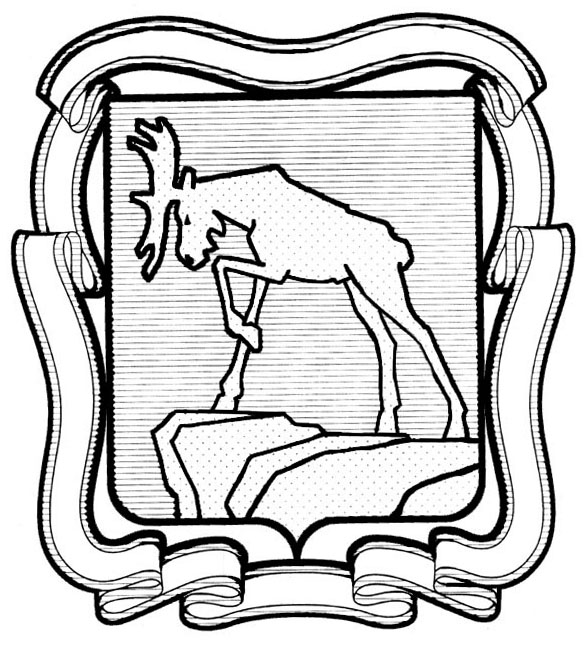 СОБРАНИЕ ДЕПУТАТОВ МИАССКОГО ГОРОДСКОГО ОКРУГА                                                         ЧЕЛЯБИНСКАЯ ОБЛАСТЬ     СЕССИЯ СОБРАНИЯ  ДЕПУТАТОВ МИАССКОГО ГОРОДСКОГО ОКРУГА ШЕСТОГО СОЗЫВАРЕШЕНИЕ №от  2021 г.О внесении изменений в Решение Собрания депутатов Миасского городского округа от 24.05.2019 г. № 3 «Об утверждении Положения «О муниципальном лесном контроле на территории Миасского городского округа»Рассмотрев  предложение  Главы  Миасского  городского округа Г.М. Тонких              о внесении изменений в Решение Собрания депутатов Миасского городского округа              от 24.05.2019 г. № 3 «Об утверждении Положения «О муниципальном лесном контроле на территории Миасского городского округа», протест прокурора города Миасса от 31.03.2021г. № 17-2021, учитывая рекомендации постоянной комиссии по вопросам законности, правопорядка и местного самоуправления, в соответствии с Федеральным законом               от 26.12.2008 № 294-ФЗ «О защите прав юридических лиц и индивидуальных предпринимателей при осуществлении государственного контроля (надзора) и муниципального контроля», Федеральным законом от 29.12.2014 г. № 473-ФЗ «О территориях опережающего социально-экономического развития в Российской Федерации»,  руководствуясь Федеральным законом от 06.10.2003 г. № 131-Ф3 «Об общих принципах организации местного самоуправления в Российской Федерации» и Уставом Миасского городского округа, Собрание депутатов Миасского городского округа РЕШАЕТ:1. Внести изменения в Решение Собрания депутатов Миасского городского округа     от 24.05.2019 г. № 3 «Об утверждении Положения «О муниципальном лесном контроле на территории Миасского городского округа» (далее – Решение), а именно:1)  в пункте 1 приложения к Решению дополнить перечень федеральных законов словами Федеральным законом от 29.12.2014 г. № 473-ФЗ «О территориях опережающего социально-экономического развития в Российской Федерации»;2) в приложении к Решению главу 3 «3. Формы и порядок осуществления муниципального лесного контроля» переименовать в главу 3 «3. Формы и порядок осуществления муниципального лесного контроля. Особенности проведения проверок в 2021 году. Особенности проведения проверок в отношении резидентов ТОСЭР.», дополнив пунктами 20.1 и 20.2 следующего содержания:« 20.1. Проверки юридических лиц и индивидуальных предпринимателей в 2021 году могут проводиться с использованием средств дистанционного взаимодействия, в том числе аудио- или видеосвязи.Органом муниципального контроля, по видам муниципального контроля, организация и осуществление которых регулируется Федеральным законом «О государственном контроле (надзоре) и муниципальном контроле в Российской Федерации», после 1 июля 2021 г., но не позднее чем за 20 рабочих дней до даты начала проведения плановой проверки в форме выездной проверки, включенной в ежегодный план проведения плановых проверок юридических лиц и индивидуальных предпринимателей на 2021 год (далее - ежегодный план), может быть принято решение о проведении вместо нее инспекционного визита.О проведении инспекционного визита вместо плановой проверки юридическое лицо, индивидуальный предприниматель уведомляются в течение 10 рабочих дней после принятия указанного выше решения.Указываемый в ежегодном плане срок проведения плановых проверок по видам муниципального контроля, организация и осуществление которых регулируется Федеральным законом «О государственном контроле (надзоре) и муниципальном контроле в Российской Федерации», дата начала которых наступает позже 30 июня 2021 г., не может превышать 10 рабочих дней с учетом особенностей исчисления предельных сроков проведения проверок, установленных частью 7 статьи 72 и частью 7 статьи 73 Федерального закона «О государственном контроле (надзоре) и муниципальном контроле в Российской Федерации».Плановые проверки, дата начала которых наступает позже 30 июня 2021 г., по видам муниципального контроля, организация и осуществление которых регулируется Федеральным законом «О государственном контроле (надзоре) и муниципальном контроле в Российской Федерации», проводятся в соответствии с положениями об указанных видах государственного контроля (надзора), муниципального контроля.Включенные в ежегодный план плановые проверки, дата начала которых наступает позже 30 июня 2021 г., подлежат исключению из ежегодного плана, в случае, если на дату начала их проведения признаны утратившими силу положения федерального закона, устанавливающие вид государственного контроля (надзора), муниципального контроля, в рамках которого планируется проведение проверок, или изменены федеральными законами наименование и (или) предмет соответствующего вида государственного контроля (надзора), муниципального контроля, кроме случаев, когда указанные проверки подлежат проведению в рамках иного вида государственного контроля (надзора), муниципального контроля в соответствии с положением об указанном виде государственного контроля (надзора), муниципального контроля.При формировании ежегодных планов в них не включаются плановые проверки в отношении юридических лиц и индивидуальных предпринимателей, отнесенных в соответствии со статьей 4 Федерального закона «О развитии малого и среднего предпринимательства в Российской Федерации» к субъектам малого предпринимательства, сведения о которых включены в единый реестр субъектов малого и среднего предпринимательства.20.2. К отношениям, связанным с осуществлением муниципального контроля на территории опережающего социально-экономического развития Миасс, организацией и проведением проверок резидентов территории опережающего социально-экономического развития применяются положения Федерального закона от 26.12.2008 г. № 294-ФЗ 
«О защите прав юридических лиц и индивидуальных предпринимателей при осуществлении государственного контроля (надзора) и муниципального контроля» с учетом особенностей организации и проведения плановых и внеплановых проверок, установленных Федеральным законом от 29.12.2014 г. № 473-ФЗ «О территориях опережающего социально-экономического развития в Российской Федерации». Проверки резидентов территории опережающего социально-экономического развития проводятся в виде: - совместных плановых проверок органами, уполномоченными на осуществление государственного контроля (надзора), муниципального контроля (далее – совместные проверки) в соответствии с постановлением Правительства РФ от 22.10.2015г. № 1132 
«О совместных плановых проверках, проводимых в отношении резидентов территории опережающего социально-экономического развития органами, уполномоченными на осуществление государственного контроля (надзора), муниципального контроля». 
Срок проведения плановой проверки составляет не более чем пятнадцать рабочих дней с даты начала ее проведения; - внеплановых проверок по согласованию с уполномоченным федеральным органом в установленном им порядке в соответствии с Приказом Министерства экономического развития РФ от 19.12.2016г. № 817 «Об утверждении порядка согласования проведения внеплановых проверок органами государственного контроля (надзора) и органами муниципального контроля в отношении резидентов территории опережающего социально - экономичного развития, созданной на территории Российской Федерации, за исключением территории Дальневосточного федерального округа». Срок проведения внеплановой проверки не может превышать пять рабочих дней. При выявлении в ходе плановой проверки нарушений резидентом территории опережающего социально-экономического развития законодательства Российской Федерации должностные лица органа муниципального контроля выдают резиденту территории опережающего социально-экономического развития предписание об устранении нарушений. При неисполнении резидентом территории опережающего социально-экономического развития предписания об устранении нарушений до проведения внеплановой проверки соглашение об осуществлении деятельности может быть расторгнуто и статус резидента территории опережающего социально-экономического развития может быть прекращен по решению суда на основании заявления уполномоченного федерального органа. Резидент территории опережающего социально-экономического развития при проведении органами муниципального контроля проверок имеет право: 1) присутствовать при проведении мероприятий по контролю, давать объяснения по вопросам, относящимся к предмету проверки; 2) получать информацию, предоставление которой предусмотрено нормативными правовыми актами Российской Федерации; 3) знакомиться с результатами мероприятий по контролю и указывать в актах о своем ознакомлении с такими результатами, согласии или несогласии с ними, а также с отдельными действиями должностных лиц органов государственного контроля (надзора) и органов муниципального контроля; 4) обжаловать действия (бездействие) должностных лиц органов государственного контроля (надзора) и органов муниципального контроля в административном и (или) судебном порядке в соответствии с законодательством Российской Федерации.».2.  Настоящее Решение опубликовать в установленном порядке. 3. Контроль исполнения настоящего Решения возложить на комиссию по вопросам законности, правопорядка и местного самоуправления. Председатель Собрания депутатовМиасского городского округа                                                                                  Д.Г. ПроскуринГлава Миасского городского округа                                                                                       Г.М. Тонких